Συστατική Επιστολή Προς τον Κριτή: Οι πληροφορίες που παρέχετε είναι εμπιστευτικές και θα χρησιμοποιηθούν από την Επιτροπή Αξιολόγησης με σκοπό την αξιολόγηση του/της υποψηφίου/ας. Σας ευχαριστούμε προκαταβολικά για το χρόνο σας.Υπογραφή __________________________ Ημερομηνία ___________________ Ονοματεπώνυμο ____________________ Τίτλος ή θέση ___________________ Εταιρία ή Ίδρυμα __________________________________________________ Διεύθυνση ________________________________________________________ Τηλέφωνο ____________________    Email _________________________________Παρακαλείστε να  αποστείλετε τη Συστατική Επιστολή στο email: msc.accounting@uniwa.gr  ή να την αποστείλετε στην παρακάτω διεύθυνση:Πανεπιστήμιο Δυτικής ΑττικήςΠρόγραμμα Μεταπτυχιακών Σπουδών «ΕΦΑΡΜΟΣΜΕΝΗ ΛΟΓΙΣΤΙΚΗ- ΕΛΕΓΚΤΙΚΗ ΚΑΙ ΦΟΡΟΛΟΓΙΑ» Θηβών 250 & Πέτρου Ράλλη, Κτήριο Δ΄ 2ος όροφος, γραφείο 315Αιγάλεω 122 44Επίθετο Όνομα Υποψηφίου/αςΠόσο καιρό γνωρίζετε τον/την υποψήφιο/αΜε ποια ιδιότηταΠαρακαλείσθε να αξιολογήσετε τον/την υποψήφιο/α ως προς τα εξής χαρακτηριστικά:Παρακαλείσθε να αναφέρετε οποιαδήποτε άλλη πληροφορία που θα μπορούσε να βοηθήσει την Επιτροπή Αξιολόγησης να κρίνει την ικανότητα του/της υποψηφίου/ας να παρακολουθήσει το Μεταπτυχιακό Πρόγραμμα «ΕΦΑΡΜΟΣΜΕΝΗ ΛΟΓΙΣΤΙΚΗ- ΕΛΕΓΚΤΙΚΗ ΚΑΙ ΦΟΡΟΛΟΓΙΑ» (εάν επιθυμείτε, μπορείτε να χρησιμοποιήσετε και δικό σας έντυπο).Παρακαλείσθε να σημειώσετε το σχετικό τετράγωνο, που αντιστοιχεί στην εκτίμησή σας για τον/την υποψήφιο/α:Προτείνεται χωρίςενδοιασμούς	ΠροτείνεταιΠροτείνεται μεενδοιασμούς	Δεν προτείνεται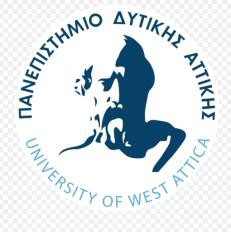 Πανεπιστήμιο Δυτικής ΑττικήςΣχολή Διοικητικών, Οικονομικών και Κοινωνικών Επιστημών Τμήμα Λογιστικής & ΧρηματοοικονομικήςΠ.Μ.Σ. « ΕΦΑΡΜΟΣΜΕΝΗ ΛΟΓΙΣΤΙΚΗ- ΕΛΕΓΚΤΙΚΗ ΚΑΙ ΦΟΡΟΛΟΓΙΑ»Δ/νση: Πανεπιστημιούπολη 2, Π. Ράλλη & Θηβών 250, Αιγάλεω, ΤΚ 12244Δ/νση: Πανεπιστημιούπολη 2, Π. Ράλλη & Θηβών 250, Αιγάλεω, ΤΚ 12244Τ.: 2105381741, Email:  msc.accounting@uniwa.grΤ.: 2105381741, Email:  msc.accounting@uniwa.grΕξαίρετος	Άριστος//η	ηΕξαίρετος	Άριστος//η	ηΕξαίρετος	Άριστος//η	ηΜέτριος/Καλός/ηαΜέτριος/Καλός/ηαΚάτω του		Δε μετρίου	γνωρίζωΚάτω του		Δε μετρίου	γνωρίζωΑκεραιότητα χαρακτήραΩριμότηταΙκανότητα ομαδικής εργασίας Ικανότητα προφορικής επικοινωνίας Ικανότητα γραπτής επικοινωνίαςΑναλυτική ικανότηταΠροοπτική ηγεσίας